Дополнительная образовательная услугаОбучение чтениюИсточники:                                                                                                                                                               Обучение чтению не входит в образовательную программу ДОУ, поэтому для составления программы обучения дошкольников чтению использованы методики Н.А.Зайцева и Г.Домана, буквари Н.С.Жуковой, Т.А.Ткаченко, О.У.Узоровой, Е.А.Нефёдовой, которые имеют гриф допуска РФ. Форма проведения: обучение организовано в игровой форме и продумано так, чтобы ребёнку было легко на каждом этапе. Большую часть занятия проводим в игре, усаживаемся за стол лишь при необходимости.Цель: помочь дошкольнику сделать первый и уверенный шаг на пути к овладению чтением. Учитывая запрос ДОУ, я разработала  программы для 4 возрастных групп: младшей  группы(3 года) ,средней группы (2,3 г.), старшей группы( 1,5года.)  и подготовительной группы( быстрое чтение) 9 мес.Этапы обучения:1.Добуквенный звуковой период.( младший возраст)2.Определение звукового состава слова.( средний возраст)3.Звуковой анализ слова.4.Буквенный.(старший возраст)5.Слияние звуков в слоги.1 Цель: научить правильно произносить звуки.  Тренировка мышц артикуляционного аппарата: артикуляционные гимнастики, скороговорки, чистоговорки, потешки, четверостишия.2 Цель: развитие фонематического слуха: учить слышать звуки речи, выделять из слов, сравнивать по звучанию, как проходит звук, встречаются ли препятствия, положение язык.  Ваш ребёнок начнёт ощущать, что здесь взаимодействуют губы, зубы, язык. Он быстро начинает  слышать разницу между гласными и согласными, опираясь прежде всего на языковое чутье и интуицию.3 Знакомство с терминами: глас.- согл., удар.- безудар., твёрд.- мягк., звон.- глух.4 Буквенный период: запоминание зрительного образа буквы, графическое изображение. Дети лучше усваивают буквы, если прочувствуют их руками: раскрасят контуры, слепят из солёного теста, выложат из палочек, макарон. Развитие мелких мышц рук, умение правильно держать карандаш, посадка при письме. Все дело в том, что в головном мозге человека центры, отвечающие за речь и движения пальцев рук, расположены очень близко. – Развивая мелкую моторику, мы активизируем соседние зоны мозга, отвечающие за развитие речи. А формирование речи способствует развитию мышления.5 Слияние звуков в слоги и слова, понимание прочитанного.Обучение чтению дошкольников – это важный этап на пути подготовки в школе, ведь дети, которые умеют читать, легче и быстрее усваивают школьную программу, а также значительно проще переносят адаптационный период в начальной школе и быстрее приспосабливаются к новым условиям вокруг себя. Помимо этого, ребенок, который умеет читать, во время уроков в школе испытывает большее чувство уверенности в своих возможностях, что позволяет ему показывать хороший уровень знаний и умений. Ребенок, который начал читать в раннем возрасте, безусловно, имеет преимущество перед своим не умеющим читать сверстником:- читая, малыш развивает свою речь, поскольку чтение - это одна из разновидностей речи (письменная);- читая и запоминая новые слова, ребенок развивает мышление, увеличивает словарный запас;- чтение помогает малышу запомнить эталоны построения предложений, и он сам начинает строить свою речь правильно;- многократно прочитывая одно и то же слово, ребенок зрительно запоминает его начертание, то поможет ему в будущем правильно писать;- чтение - это новый вид получения информации, теперь малыш может самостоятельно узнавать интересующие его сведения.  Актуальность организации предшкольной подготовкиНа августовском Всероссийском форуме работников системы дошкольного образования обсуждалась идея сделать предшкольную подготовку для детей 5-6 лет в дошкольных учреждениях обязательной. Главный аргумент сторонников - выровнять стартовые возможности будущих первоклашек, чтобы уже с начальной школы не было деления на изгоев и отличников. Такая практика существует в европейских странах. Есть определенный опыт и в России.В нашем дошкольном образовательном учреждении работают секции, кружки, клубы различной направленности, которые являются одной из форм предшкольной подготовки детей. Одной из наиболее востребованных услуг - обучение чтению. Ребёнку тяжело освоить чтение, когда он приходит в школу «с нуля», не умея читать. Современные буквари рассчитаны на читающих детей. Поэтому ребёнка следует обучить чтению до школы, чтобы тем самым помочь ему справиться и пережить нелёгкий период адаптации к школьной жизни.Новизна опыта заключается в использовании возможности воздействия системы занятий по обучению чтению на активизацию развития ребёнка в условиях разноуровневой  дифференциации.Степень новизны: усовершенствование.В систему занятий  включены методики обучения чтению  Эльконина Д.Б, элементы методик обучения чтению в начальных классах  Львов М.Р., Рамзаева Т.Г. , методические указания Бажановой Е.А., ; «Как хорошо уметь читать!» Шумаева Д. Г                                                                                                      Основные задачиРазвивающие – обогащение словарного запаса, развитие речи детей, развитие фонематического и речевого слуха, развитие психических процессов: внимания, памяти, мышления, развитие навыка чтения целыми словами и небольшими предложениями.Образовательные – обеспечение овладения минимальным уровнем знания фонематических, звуко-буквенных, графических средств, которые дадут возможность перейти к следующему этапу обучения – чтению, обучение правильному слоговому чтению с постепенным переходом к чтению целыми словами; закрепление умения проводить звуковой анализ, определение количества слов в предложении и составление предложений.Воспитательные – формирование интереса к чтению, воспитание аккуратности, коммуникабельности, любознательности. Так как дошкольный возраст – это возраст игры, то и обучение  проводится в игровой форме. Игра – один из тех видов детской деятельности, которая используется взрослыми в целях обучения, что позволяет создать  ситуации успеха для каждого ребенка, доброжелательную, творческую атмосферу на занятиях. Чтение превращается в увлекательную игру. Строя познавательную деятельность ребёнка на игре, данные методы превращают чтение в желанное, доставляющее радость занятие буквально с первых шагов обучение.           Перспективное планирование                                                                                                  по обучению чтению дошкольников включает в себя :ЗВУК. Основные цели: научить правильно произносить гласные и согласные звуки; развивать фонематический слух путем различия на слух звуков в словах; совершенствовать дикцию, отчетливое произношение слов и словосочетаний; учить определять место звука в слове (начало слова, середина, конец); работать над интонацией и выразительностью речи. СЛОГ. Основные цели: читать слоги плавно, не отделяя  звуки  друг от друга, чтение прямых и обратных слогов, открытых и закрытых. Умение делить слова на слоги, находить ударный слог.СЛОВО. Основные цели: уточнять, обогащать и активизировать словарь детей; учить правильно употреблять слова - названия предметов, признаков, действий и объяснение их значения; объединять и различать по существенным признакам предметы, правильно употреблять видовые и родовые слова-названия; учить определять и называть местоположение предметов (слева, справа, между, около, рядом), время суток (утро, день, вечер, ночь, сутки). РАБОТА НАД ПРЕДЛОЖЕНИЕМ И УСТНОЙ РЕЧЬЮ. Основные цели: обучение детей правильному согласованию слов в предложении; обучение пересказыванию небольших сказок и рассказов по содержанию картины или о предмете; совершенствование диалогической речи детей; формирование умений детей задавать вопросы и отвечать на них; развернутое объяснение загадок, заучивание наизусть стихотворений, потешек, песенок, считалок и воспроизведение их с соблюдением интонации, диктуемой содержанием; воспитание внимательного, доброжелательного отношения к ответам и рассказам других детей.Порядок изучения звуков и букв.Гласные                А О У Ы Э                                                                                                                                    Гласные             Я Е Ё Ю И                                                                                                                        Сонорные         Л М Н Р                                                                                                                            Согласные парные    З – С   Г – К  Д – Т  Б – П  В – Ф  Ж – Ш                                                           Согласные, не имеющие пару             Х  Ч Ш Щ  Ц   Й  и буквы  Ь  Ъ Методы и приёмы  , используемые  на занятиях Словесные, наглядные, практические.  Игры с буквами, слогами, словами и предложениями.Ожидаемые результаты1. Овладеть понятиями: «слово», «звук», «буква», «предложение», знать порядок букв и их название «алфавит». 2. Различать гласные, твердые и мягкие согласные. 3. Правильно ставить ударение в знакомых словах. 4. Плавно читать целыми словами, отвечать на вопросы по тексту. 5. Составлять из букв разрезной азбуки слова и предложенияПримерная схема этапов занятия:Повторение изученного на предыдущем уроке (устный опрос и чтение странички с изучаемой буквой).Знакомство с новым понятием (разучивание стихотворения).Работа над новым звуком (отгадывание загадки, выделение изучаемого звука в слове, выяснение его фонетических особенностей...)Знакомство с новой буквой (стихи, демонстрация, запись по стрелочкам и точкам...)Упражнения в чтении слияний, слов, предложений, текста с данной буквой, занимательное чтение.Закрепление пройденного и работа с текстами для дополнительного чтения.На изучение гласных отводится по одному уроку, а на изучение согласных – по два.Обучение чтению проходит несколько этапов, прежде чем образуется навык беглого, осмысленного чтения.
ОВЛАДЕНИЕ ЗВУКО-БУКВЕННЫМИ ОБОЗНАЧЕНИЯМИ
Успешное и быстрое усвоение букв возможно лишь при достаточной сформированности следующих функций: фонематического восприятия (дифференциации, различения фонем); фонематического анализа (возможности выделения звуков из речи); зрительного анализа и синтеза (способности определять сходство и различие букв); пространственных представлений; зрительного мнезиса (возможности запоминания зрительного образа буквы).Следует иметь в виду, что для ребенка, начинающего читать, буква не является простейшим графическим элементом. Она сложна по своему графическому составу, состоит из нескольких элементов, различно расположенных в пространстве по отношению друг к другу. Для того чтобы отличить изучаемую букву от всех других букв, в том числе сходных по начертанию, необходимо осуществить оптический анализ каждой буквы на составляющие ее элементы. Поскольку отличия многих букв заключаются лишь в различном пространственном расположении одних и тех же буквенных элементов, то усвоение оптического образа буквы возможно лишь при достаточном развитии у ребенка пространственных представлений.Усвоив букву, ребенок читает слоги и слова с ней. Однако на этом этапе единицей зрительного восприятия в процессе чтения является буква. Ребенок сначала воспринимает первую букву слога, соотносит ее со звуком, затем — вторую букву, после чего синтезирует их в единый слог. Таким образом, он воспринимает зрительно не целое слово или слог, а лишь отдельные буквы; его зрительное восприятие является побуквенным.Темп чтения на этой ступени очень медленный и определяется характером читаемых слогов. Простые слоги (ма, ра) читаются быстрее, чем слоги со стечением согласных (ста, кра). Понимание читаемого отдалено от зрительного восприятия слова, осуществляется лишь после того, как читаемое слово произнесено вслух. Но прочитанное слово не всегда сразу осознается. Поэтому ребенок, чтобы узнать прочитанное слово, часто повторяет его. Наблюдаются особенности и при чтении предложения. Каждое слово предложения читается изолированно, поэтому понимание предложения и связи между словами, составляющими его, осуществляется с большим трудом.
ПОСЛОГОВОЕ ЧТЕНИЕ
На этой ступени узнавание букв и слияние звуков в слоги происходят без затруднений. Единицей чтения становится слог, слоги в процессе чтения довольно быстро соотносятся с соответствующими звуковыми комплексами.Темп чтения на этой стадии довольно медленный: ребенок читает слово по слогам, затем объединяет слоги в слово и только потом осмысливает прочитанное. Сохраняются трудности объединения слогов в слово, особенно при чтении длинных и сложных по струкруре слов.В ходе чтения появляется смысловая догадка, особенно при прочтении конца слова. Часто дети повторяют прочитанное слово, особенно если оно относится к длинным и трудным словам. Разделенное при чтении на части слово не сразу узнается и осмысливается. Кроме того, повторение слов при чтении может быть связано с тем, что ребенок старается восстановить потерянную смысловую связь. Понимание текста еще не сливается с процессом зрительного восприятия, а следует за ним.
СТАНОВЛЕНИЕ СИНТЕТИЧЕСКИХ ПРИЕМОВ ЧТЕНИЯ
Эта ступень является переходной от аналитических к синтетическим приемам чтения. Простые и знакомые слова читаются целостно, а слова малознакомые и трудные по звуко-слоговой структуре еще читаются по слогам.Смысловая догадка начинает играть значительную роль. Но ребенок еще не в состоянии быстро и точно проконтролировать догадку с помощью зрительного восприятия, и поэтому он часто заменяет слова, окончания слов, то есть у него наблюдается угадывающее чтение. Результатом угадывания становится расхождение прочитанного с напечатанным, большое количество ошибок. Неточность чтения приводит к частым регрессиям, возврату к ранее прочитанному для исправления, уточнения или контроля. Если ребенок допускает большое количество ошибок, необходимо снизить темп чтения.
СИНТЕТИЧЕСКОЕ ЧТЕНИЕ
Ребенок овладевает целостными приемами чтения: словами, группами слов. Главным для него становится не техническая сторона процесса чтения, связанная со зрительным восприятием, а осмысливание содержания читаемого. Смысловая догадка строится как на содержании прочитанного предложения, так и с учетом смысла всего текста. Ошибки при чтении становятся редкими, поскольку догадки хорошо контролируются.Темп чтения довольно быстрый. Полное понимание прочитанного осуществляется лишь тогда, когда ребенку хорошо знакомо значение каждого слова и понятны связи между словами в предложении. Таким образом, понимание прочитанного возможно только при достаточном уровне развития лексико-грамматической стороны речи Распределения материала на учебный годСентябрьЗанятие 1.Знакомство с органами артикуляционного аппарата. Знакомство с понятиями буква-звук..дополнительный материал. Звук «А». Обучение правильной и четкой артикуляции. Дополнительный речевой материал (звук»А»).Занятие 2.Звук «У». Обучение правильной и четкой артикуляции. Дополнительный речевой материал (звук»У»).Занятие 3.Звук «О». Обучение правильной и четкой артикуляции. Дополнительный речевой материал (звук»О»).Занятие  4. Звук «М». Обучение правильной и четкой артикуляции. Дополнительный речевой материал (звук»М»).Занятие 5.Звук «С». Обучение правильной и четкой артикуляции. Дополнительный речевой материал (звук»С»).Занятие 6. Учимся соединять буквы .Обучение правильной и четкой артикуляции. Дополнительный материал. Читаем слитно.Занятие 7.Обучение правильной и четкой артикуляции. Закрепления пройденного .Учимся соединять буквы. Читаем буквы, читаем слоги Дополнительный материал.Занятие 8.Соединяем буквы, читаем слоги. Обучение правильной и четкой артикуляции. Дополнительный материал. Читаем буквы, читаем слоги .ОктябряЗанятие 1.Обучение правильной и четкой артикуляции. Дополнительный материал. Читаем слитно.                                                         Занятие 2.Звук «Х». Обучение правильной и четкой артикуляции. Дополнительный речевой материал (звук»Х»).Занятие 3.Закрепления пройденного .Обучение правильной и четкой артикуляции. Дополнительный материал. Читаем слитно.Занятие 4.Звук «Р». Обучение правильной и четкой артикуляции. Дополнительный речевой материал (звук»Р»).Занятие 5.Закрепления пройденного .Обучение правильной и четкой артикуляции. Дополнительный материал. Читаем слитно.Занятие 6.Звук «Ш». Обучение правильной и четкой артикуляции. Дополнительный речевой материал (звук»Ш»).Занятие 7.Звук «С» -«Ш».Закрепления пройденного . Обучение правильной и четкой артикуляции. Дополнительный материал. Читаем слитно.Занятие 8.Звук «Ы». Обучение правильной и четкой артикуляции. Дополнительный речевой материал (звук»Ы»).Ноябрь.Занятие 1.Звук «Л». Обучение правильной и четкой артикуляции. Дополнительный речевой материал (звук»Л»).Занятие 2.Звук «Л» -«Р».Закрепления пройденного . Обучение правильной и четкой артикуляции. Дополнительный материал. Читаем слитно.Занятие 3. Звук «Н». Обучение правильной и четкой артикуляции. Дополнительный речевой материал (звук»Н»).Занятие 4.Закрепления пройденного . Обучение правильной и четкой артикуляции. Дополнительный материал. Читаем слитно.Занятие 5.Звук «К». Обучение правильной и четкой артикуляции. Дополнительный речевой материал (звук»К»).                                                          Занятие 6.Закрепления пройденного . Обучение правильной и четкой артикуляции. Дополнительный материал. Читаем слитно.Занятие 7.Звук «Т». Обучение правильной и четкой артикуляции. Дополнительный речевой материал (звук»Т»).Занятие 8.Звук «И». Обучение правильной и четкой артикуляции. Дополнительный речевой материал (звук»И»).ДекабрьЗанятие 1.Закрепления пройденного . Обучение правильной и четкой артикуляции. Дополнительный материал. Читаем слитно.Занятие 2.Звук «П». Обучение правильной и четкой артикуляции. Дополнительный речевой материал (звук»П»).Занятие 3.Закрепления пройденного . Обучение правильной и четкой артикуляции. Дополнительный материал. Читаем слитно.Занятие 4.Звук «З». Обучение правильной и четкой артикуляции. Дополнительный речевой материал (звук»З»).Занятие 5.Звук «С» -«З».Закрепления пройденного . Обучение правильной и четкой артикуляции. Дополнительный материал. Читаем слитно.Занятие 6.Звук «Й». Обучение правильной и четкой артикуляции. Дополнительный речевой материал (звук»Й»).Занятие 7.Звук «Й» -«И».Закрепления пройденного . Обучение правильной и четкой артикуляции. Дополнительный материал. Читаем слитно.Занятие 8.Звук «Г». Обучение правильной и четкой артикуляции. Дополнительный речевой материал (звук»Г»).Январь.Занятие 1.Звук «Г» -«К».Закрепления пройденного . Обучение правильной и четкой артикуляции. Дополнительный материал. Читаем слитно.Занятие 2.Звук «В». Обучение правильной и четкой артикуляции. Дополнительный речевой материал (звук»В»).Занятие 3.Закрепления пройденного . Обучение правильной и четкой артикуляции. Дополнительный материал. Читаем слитно.Занятие 4.Закрепления пройденного . Обучение правильной и четкой артикуляции. Дополнительный материал. Читаем слитно.Занятие 5.Звук «Д». Обучение правильной и четкой артикуляции. Дополнительный речевой материал (звук»Д»).Занятие 6.Звук «Д» -«Т».Закрепления пройденного . Обучение правильной и четкой артикуляции. Дополнительный материал. Читаем слитно.Занятие 7.Звук «Б». Обучение правильной и четкой артикуляции. Дополнительный речевой материал (звук»Б»).Занятие 8.Звук «Б» -«П».Закрепления пройденного . Обучение правильной и четкой артикуляции. Дополнительный материал. Читаем слитно.Февраль.Занятие 1.Закрепления пройденного . Обучение правильной и четкой артикуляции. Дополнительный материал. Читаем слитно.Занятие 2.Закрепления пройденного . Обучение правильной и четкой артикуляции. Дополнительный материал. Читаем слитно.Занятие 3.Звук «Ж». Обучение правильной и четкой артикуляции. Дополнительный речевой материал (звук»Ж»).Занятие 4.Звук «Ж» -«З».Закрепления пройденного . Обучение правильной и четкой артикуляции. Дополнительный материал. Читаем слитно.Занятие 5. Звук «Ж» -«З».Закрепления пройденного . Обучение правильной и четкой артикуляции. Дополнительный материал. Читаем слитно.Занятие 6.Звук «Е». Обучение правильной и четкой артикуляции. Дополнительный речевой материал (звук»Е»).Занятие 7.Закрепления пройденного . Обучение правильной и четкой артикуляции. Дополнительный материал. Читаем слитно.Занятие 8.Звук «Ь». Обучение правильной и четкой артикуляции. Дополнительный речевой материал (звук»Ь»).Март.Занятие 1.Закрепления пройденного . Обучение правильной и четкой артикуляции. Дополнительный материал. Читаем слитно.Занятие 2.Звук «Я». Обучение правильной и четкой артикуляции. Дополнительный речевой материал (звук»Я»).Занятие 3.Закрепления пройденного . Обучение правильной и четкой артикуляции. Дополнительный материал. Читаем слитно.Занятие 4.Закрепления пройденного . Обучение правильной и четкой артикуляции. Дополнительный материал. Читаем слитно.Занятие 5.Закрепления пройденного . Обучение правильной и четкой артикуляции. Дополнительный материал. Читаем слитно.Занятие 6.Звук «Ю». Обучение правильной и четкой артикуляции. Дополнительный речевой материал (звук»Ю»).Занятие 7.Закрепления пройденного . Обучение правильной и четкой артикуляции. Дополнительный материал. Читаем слитно.Занятие 8.Звук «Ё». Обучение правильной и четкой артикуляции. Дополнительный речевой материал (звук»Ё»).Апрель. Занятие 1.Закрепления пройденного . Обучение правильной и четкой артикуляции. Дополнительный материал. Читаем слитно.Занятие 2.Закрепления пройденного . Обучение правильной и четкой артикуляции. Дополнительный материал. Читаем слитно.Занятие 3.Закрепления пройденного . Обучение правильной и четкой артикуляции. Дополнительный материал. Читаем слитно.Занятие 4.Звук «Ё» -«Е».Закрепления пройденного . Обучение правильной и четкой артикуляции. Дополнительный материал. Читаем слитно.Занятие 5.Звук «Ё» -«Е».Закрепления пройденного . Обучение правильной и четкой артикуляции. Дополнительный материал. Читаем слитно.Занятие 6.Звук «Ч». Обучение правильной и четкой артикуляции. Дополнительный речевой материал (звук»Ч»).Занятие 7.Закрепления пройденного . Обучение правильной и четкой артикуляции. Дополнительный материал. Читаем слитно.Занятие 8.Звук «Ч» -«С»-«Ш».Закрепления пройденного . Обучение правильной и четкой артикуляции. Дополнительный материал. Читаем слитно.Май.Занятие 1.Звук «Ч» -«ТЬ».Закрепления пройденного . Обучение правильной и четкой артикуляции. Дополнительный материал. Читаем слитно.Занятие 2.Звук «Э». Обучение правильной и четкой артикуляции. Дополнительный речевой материал (звук»Э»).Занятие 2.Звук «Ц». Обучение правильной и четкой артикуляции. Дополнительный речевой материал (звук»Ц»).Занятие 3.Звук «Ц» -«Ч».Закрепления пройденного . Обучение правильной и четкой артикуляции. Дополнительный материал. Читаем слитно.Занятие 3.Звук «Ц» -«С».Закрепления пройденного . Обучение правильной и четкой артикуляции. Дополнительный материал. Читаем слитно.Занятие 4.Звук «Ф». Обучение правильной и четкой артикуляции. Дополнительный речевой материал (звук»Ф»).Занятие 5.Закрепления пройденного . Обучение правильной и четкой артикуляции. Дополнительный материал. Читаем слитно.Занятие 6.Звук «Щ». Обучение правильной и четкой артикуляции. Дополнительный речевой материал (звук»Щ»).Занятие 7.Звук «Ъ». Обучение правильной и четкой артикуляции. Дополнительный речевой материал (звук»Ъ»).Занятие 8.Звук «Ъ» -«Ь».Закрепления пройденного . Обучение правильной и четкой артикуляции. Дополнительный материал. Читаем слитно.Учебно –тематический план подготовительного года обученияУчебно-тематический план старшего года обучения.Учебно-тематический план среднего года обучения.Учебно-тематический план младшего года обучения.ПРИЛОЖЕНИЯ
В гости
Цель: учиться читать слоги, учиться сортировать слоги по согласной или гласной букве.
Возраст: с 4 лет.

Что вам понадобится: разноцветный картон, бумага для рисования, цветные карандаши или фломастеры, ножницы.

На альбомных листах нарисуйте буквы, "оденьте" их в нарядные одежды, нарисуйте им лица и ручки. Для первой игры достаточно сделать таким образом гласные буквы А, О, У, И, Ы и несколько согласных букв, например М и П.





Расскажите ребенку сказку о том, как буква М пошла гулять и по дороге встречала своих знакомых. Во время рассказывания сказки объясняйте, как буквы встречаются друг с другом, здороваются за руки, говорите за буквы разными голосами. Сначала буква М встретила букву А, они взялись за руки и сказали: "МА". Когда буква М встретилась с буквой О, они поздоровались и сказали: "МО". С буквой У буква М поздоровалась уже другим словом - "МУ". Взяв букву Ы за руку, буква М сказала: "МЫ". А при встрече с буквой И буква М произнесла "МИ".

Попросите ребенка повторить сказку, дайте ему возможность соединять буквы ручками друг с другом и произносить, как они здороваются.

Следующую историю расскажите аналогично, но гулять уже пусть отправится буква П.

При ознакомлении ребенка с другими слогами используйте аналогичные короткие сказки, составленные по одному и тому же принципу: согласная буква, путешествуя, встречает на своем пути все гласные буквы. Они в паре поют "песенки"-слоги. Согласная буква может "отправиться в лес за грибами" или "кататься на лифте", может "ходить в гости к подружкам - гласным буквам" или "пойти в магазин" и т. п.


Самолетики
Цель: запоминать слоги, учиться читать слоги, развивать координацию движений.
Возраст: с 4 лет.

На листах бумаги напишите слоги, которые вашему ребенку нужно запомнить и научиться читать. Для организации игры достаточно 6-10 слогов. Разложите листы на полу - это будут аэродромы.

"Превратите" ребенка в самолет: прочитайте стихотворение о самолете, сделайте вместе с малышом несколько движений-имитаций (расставьте руки в стороны, покачайте "крыльями"), погудите, как самолет ("У-У-У"), дайте в руки игрушечный самолетик. Командуйте ребенку, на какой аэродром приземляться самолету. Говорите от имени диспетчера: "Внимание! Внимание! Объявляется посадка на аэродром ...", "Посадка совершена на аэродром ...".

Поменяйтесь ролями: пусть теперь ребенок называет слоги, на которые будете "приземляться" вы. Специально приземляйтесь на неправильный аэродром, ребенок будет вас исправлять - провожать самолет на заданный аэродром.

Особый интерес игра вызовет у мальчика, т. к. ее сюжет соответствует темам мальчишеских игр. Чтобы игра стала интересна и девочке, переделайте ее в игру "Бабочки". Вырежьте из цветной бумаги яркие цветы разной формы. Напишите на них слоги. Разложите цветы на полу. "Превратите" девочку в бабочку: прочитайте стихотворение, загадайте загадку, выполните упражнение-имитацию ("помашите крыльями"). Говорите ребенку, на какой слог-цветок приземляться. Поощряйте правильность и скорость нахождения заданного слога.

Обратите внимание! Для игры полезно выбирать слоги, схожие между собой - имеющие в составе одинаковые согласные или одинаковые гласные буквы. Например, в одной игре используйте слоги ПУ, КУ, НУ, ЛУ, ГУ, ТУ, МУ, а в следующий раз напишите на "аэродромах" или "цветочках" слоги ВА, ВО, ВУ, ВЫ, ВИ, BE.


Конфеты
Цель: учиться читать слоги, учиться сортировать слоги по согласной или гласной букве.
Возраст: с 4 лет.

Перед началом игры определите, какие слоги вы хотели бы выучить со своим ребенком. Количество слогов для одной игры не должно превышать 20.
Из разноцветного картона вырежьте "конфетки". На каждой конфетке напишите ее название - слоги. На альбомных листах нарисуйте буквы, из которых состоят эти слоги, "оденьте" буквы в нарядные одежды, нарисуйте им лица и ручки. Постарайтесь сделать буквы привлекательными для ребенка. Чем ярче и эмоциональнее будут выглядеть буквы, тем больший интерес они вызовут у вашего малыша.

Расскажите ребенку, что буквы собрались на праздник, у них есть угощение - конфеты, но сами буквы не могут их поделить. Предложите ребенку помочь буквам: прочитать названия конфет и раздать их. При раздаче конфет нужно соблюдать правило: буква может получить только ту конфету, в названии которой она сама встречается. Например: букву У можно угостить конфетами - КУ, ДУ, ВУ, БУ, букве Т ребенок может предложить и ТА, и ТО, и ТЫ, и ТЕ, конфетка СА может достаться и букве С, и букве А. Чтобы играть было интереснее, разговаривайте с ребенком от имени букв.

Вариант:
Те же "конфетки" используйте в игре "Магазин". Приходить за покупками будут буквы: вы можете их "озвучивать". Продавать конфетки будет ребенок. Условие - букве продают только те конфетки, в названии которых эта буква встречается. Не забывайте просить ребенка называть слоги.

Аналогично поиграйте в "Почту". Используйте те же изображения букв. Дополнительно подготовьте письма для букв. Для этого на конвертиках напишите слоги, состоящие из выбранных вами букв. Предложите ребенку разнести почту. Правило, по которому определяется, кому пришло письмо, то же, что и в игре "Конфеты": буква может получить только то письмо, в названии которого она есть.


Пение со слогами
Цель: запоминать слоги, развивать чувство ритма.
Возраст: с 4 лет.

? Для того чтобы ребенок быстрее запомнил слоги, предложите ему петь эти слоги на мелодию любой выбранной им детской песенки ("Чижик-пыжик", "Жили у бабуси два веселых гуся", песни из детских мультфильмов - "Вместе весело шагать", "Голубой вагон", "Пусть бегут неуклюже:", "Я на солнышке лежу:"; старые песни - "Катюша", "Подмосковные вечера" и другие). Сначала вместо всех слогов в песне поется слог "ля". Затем поочереди поются изучаемые вами в данный период времени слоги.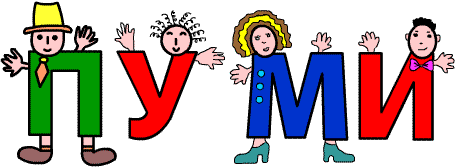 Пение слогов облегчает их запоминание и развивает чувство ритма, крайне важное для формирования правильной речи.
Магазин
Цель: учиться читать слоги, определять первый и последний слоги в словах. 
Возраст: с 4 лет. 

Организуйте дома игру в магазин. Разложите "на прилавке" разные предметы, например: ка-ран-даш, мы-ло, ба-нан, ча-сы, те-ле-фон. Подготовьте "деньги" для игры: на листочках бумаги напишите первые слоги названий предметов. Примечание: подбирайте предметы таким образом, чтобы их названия начинались со слога-слияния (согласная буква и последующая гласная). В нашем примере - это КА, МЫ, БА, ЧА, ТЕ. Обязательно изготовьте и лишние "деньги" - напишите слоги-слияния, на которые нет предметов в вашем "магазине". Например, БУ и СА.

ВНИМАНИЕ! Обращаем ваше внимание на то, что в этом и последующих упражнениях слова надо подбирать такие, в которых произношение 1-го слога совпадает с его написанием (например, слово "вата" годится, а "вода" нет, т.к. произносится "вада").

Продавец - это вы. Покупатель - ваш ребенок. Главное условие состоит в том, что товар можно купить, только правильно назвав первый слог слова и "заплатив" продавцу соответствующими "деньгами".

Поменяйтесь ролями: теперь вы - покупатель, а ребенок - продавец. Когда будете "покупать" продукты, специально выбирайте неправильный слог. Продавец должен будет отказать вам в покупке и объяснить, почему он не может продать продукт за предложенные вами "деньги".

В следующий раз в качестве "денег" используйте слоги, на которые заканчиваются названия предметов. Например: кол-ба-са - СА, бул-ка - КА, ма-ка-ро-ны - НЫ, мо-ло-ко - КО, яб-ло-ки - КИ, кон-фе-ты - ТЫ и т. д.

Варианты:
Можно заменить предметы картинками с их изображением. Это позволит значительно увеличь ассортимент вашего магазина. Например: за слог МА станет возможным приобрести не только ма-ка-ро-ны, но и ма-ши-ну.


Альбомчик слогов
Цель: учиться читать слоги, запоминать слоги, пополнять словарный запас. 
Возраст: с 4 лет.

Что вам понадобится: фотоальбом для 36 фотографий 10 х 15 см, карточки из белого картона (10 х 15 см, 66 штук), цветные карандаши, фломастеры, восковые мелки, акварельные краски, гуашь, журналы/каталоги/ открытки/наклейки, ножницы, клей.

Учиться читать слоги и запоминать их можно не только дома, но и на прогулке или в дороге. Для таких занятий изготовьте альбомчик со слогами.

На карточках из белого картона с помощью цветных карандашей или фломастеров, акварели или гуаши напишите крупные и красочные слоги, которые, по вашему мнению, нужно запомнить малышу. Для первого предъявления достаточно 4-6 слогов, схожих по гласной или согласной букве. Например: ПА, ПО, ПУ, ПИ или МА, ПА, ВА, ТА, ГА, СА. Вставьте эти карточки в фотоальбом, располагая их в развороте слева. Подберите картинки, названия которых начинаются на эти слоги. Чем больше картинок вы подберете, тем ярче будет пособие и тем интереснее с ним будет заниматься вашему ребенку. На оставшиеся картонные карточки приклейте картинки, начинающиеся на одинаковые слоги. Вставьте карточки с предметными картинками соответственно в разворот фотоальбома справа. 

Например, на развороте со слогом ПИ могут быть картинки - ПИ-РОГ, ПИ-РАТ, ПИ-РОЖ-НОЕ, а к слогу МА подойдут картинки с изображением МА-ШИ-НЫ, МА-ЛИ-НЫ, МА-ЛЫ-ША.

Ребенок, рассматривая картинки и слоги в альбомчике, будет запоминать их. Постепенно дополняйте альбомчик новыми слогами и картинками, заменяйте уже выученные слоги новыми.


Окошечки
Цель: учиться читать слоги, развивать скорость чтения.
Возраст: с 4 лет.

Что вам понадобится: 2 листа белого или цветного картона, альбом для рисования, линейка, простой карандаш, цветные карандаши или фломастеры, ножницы, клей.

Изготовление этой развивающей игры - непростое занятие. Но играть с "окошечками" нравится всем дошкольникам, и вы не пожалеете, что потратили время на изготовление этого пособия.

Сделайте разметку на одном листе картона: положите лист горизонтально, разделите его на 2 равные части вертикальной линией, в каждой половинке на одинаковом уровне наметьте окошки, соблюдая одинаковый отступ от краев и от линии середины. С помощью ножниц вырежьте окошки. С обратной стороны приклейте заглушку из второго листа картона. Клей наносите только по линии середины, по правому и левому краю.

Раскройте альбом посередине, разожмите скрепки и вытащите двойной лист бумаги. Разрежьте его пополам вдоль так, чтобы получились две одинаковые полоски. Каждую полоску разметьте по всей длине: отчертите прямоугольники шириной, соответствующей высоте окошка в детали, выполненной из картона ранее. На одной полоске напишите гласные буквы А, О, У, Ы, И, Е, Ё, Я, Ю, Э (по одной букве в каждом прямоугольнике). На второй полоске напишите согласные буквы М, П, Н, К, С, В, Т, Б, Д, Г, 3, Ф (так же по одной букве в каждом прямоугольнике).

Вставьте полоски в картонную рамку: полоску с гласными буквами справа, полоску с согласными буквами слева.





Теперь установите в левом окошке любую согласную букву, а правую полоску передвигайте так, чтобы в правом окошке по очереди появлялись гласные буквы. Пусть ребенок читает образовавшиеся слоги. Например: МА - МО - МУ - МЫ - МИ - ME - МЁ - МЯ - МЮ - МЭ. Передвиньте полоску слева, чтобы появилась новая согласная буква, опять передвигайте правую полоску, предлагая ребенку читать новые слоги.

В следующий раз оставляйте неизменной выбранную вами гласную букву, а изменяйте согласную, передвигая левую полоску в окошечках. Просите ребенка читать образовавшиеся слоги. Например: МА - ПА - НА - ВА - ТА - БА - КА - СА - ГА и т. д.

Можете поменять полоски местами, в таком варианте ребенок будет читать цепочки так называемых обратных слогов, где первая буква гласная, а вторая согласная. Например: АП - AM - АН - АВ - AT - АС - АФ - АД, АК - ОК - УК - ЫК - ИК - ЕК - ЁК - ЮК - ЯК - ЭК.

Предложите ребенку самостоятельно двигать полоски. Просите составлять какой-либо слог по вашему заданию или желанию малыша. Организуйте "Школу для игрушек", где учитель - ваш ребенок - будет показывать своим игрушкам разные слоги с помощью этого пособия.

Вариант:
Когда ребенок освоит чтение слогов, состоящих из двух букв, сделайте подобные "окошечки" на 3 или 4 буквы.


Книжка-игрушка
Цель: учиться читать слоги, развивать скорость чтения.
Возраст: с 4 лет.

Что вам понадобится: альбом для рисования (на спирали или на веревочке), линейка, простой карандаш, цветные карандаши или фломастеры, ножницы.

С помощью линейки и карандаша разделите альбом пополам таким образом, чтобы одна часть осталась соединенная скрепками/веревочкой. Разрежьте по намеченной линии.

Каждый лист получившейся книжечки разметьте посередине и разрежьте, но не до конца, а так, чтобы альбом оставался соединенным посередине скрепками/веревочкой. На каждой левой страничке напишите по одной согласной букве, а на каждой правой страничке - по гласной букве.




Перелистывая странички в разной последовательности, вы будете получать разные слоги. Предложите ребенку листать книжку-игрушку и читать слоги, составлять слоги по вашему заданию или произвольно. Просите ребенка придумывать слова с этими слогами.


Умные раскраски
Цель: запоминать слоги, учиться читать слоги, развивать мелкую моторику.
Возраст: с 4 лет.

Что вам понадобится: раскраски, простой карандаш, цветные карандаши или фломастеры.

Выберите лист с заданием для раскрашивания. Определите, какими цветами может быть раскрашена картинка. Зашифруйте способ раскрашивания с помощью слогов.

Например, те детали картинки, которые должны быть красными, подпишите слогом ША, детали, которые нужно закрашивать синим цветом, отметьте слогом ШУ, на фрагментах, для которых нужен зеленый цвет, напишите ШИ. Подписывая слоги, используйте простой карандаш. На отдельном листочке запишите условные знаки: синий кружок со слогом ШУ, красный кружок со слогом ША, зеленый кружок со слогом ШИ.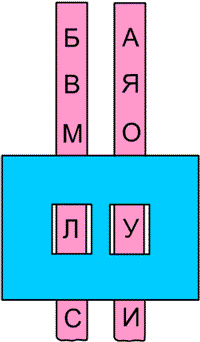 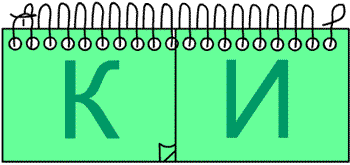 Предложите ребенку раскрасить картинку по этим правилам. Обязательно спрашивайте, какой слог написан на детали, которую ребенок закрашивает.

Просите ребенка выполнять задание аккуратно, раскрашивать в разных направлениях, не заходить за контуры деталей и не оставлять незакрашенные участки.


Запомни картинки
Цель: учиться читать слоги, развивать память, развивать внимание.
Возраст: с 4 лет.

Что вам понадобится: картинки с изображениями разных предметов и животных, первый слог в названиях которых состоит из согласной и гласной буквы (например, ба-боч-ка, ве-ер, гу-бы, ру-ка, бу-сы, га-зе-та и т.д.), картон, цветные карандаши или фломастеры.

Изготовьте из картона карточки. С одной стороны карточек наклейте картинки с изображениями предметов, с обратной стороны напишите слоги, с которых начинаются названия этих предметов. 

Покажите ребенку слог, дайте возможность прочитать, переверните карточку и попросите назвать предмет. Когда покажете все слоги и картинки, перемешайте карточки. Показывайте слоги снова, пусть ребенок вспомнит, какие предметы изображены с другой стороны.


Слоговой домик
Цель: запоминать слоги, учиться сортировать их по гласной или согласной букве, учиться быстро читать слоги.
Возраст: с 5 лет.

Что вам понадобится: ватман/обои, цветная бумага, линейка, простой карандаш, цветные карандаши или фломастеры, ножницы, клей.

Своеобразным экраном успехов в обучении чтению ребенка может стать слоговой домик, который будет "строить" сам ребенок по мере изучения слогов-слияний.

На большом листе бумаги изобразите "каркас" дома: внизу по горизонтали напишите гласные буквы (можно поместить их в арках-подъездах), по вертикали снизу вверх напишите согласные буквы (интереснее будет, если согласные буквы будут "стоять на балкончиках"). Каркас готов.




Теперь на отдельных листочках бумаги - "кирпичиках" - напишите изучаемые в настоящий момент слоги. Попросите ребенка найти слоги по вашему заданию, определите место этого "кирпичика" в доме (по горизонтали - "подъезд", по вертикали - "этаж"), приклейте слог на его место.

После занятий с группой слогов давайте ребенку вклеивать их в этот домик. Так домик будет расти этаж за этажом, а ваш дошколенок будет видеть свои успехи в освоении чтения.

Обратите внимание! В продаже есть готовые слоговые таблицы. Но в этом варианте перед глазами ребенка будут только те слоги, которые он уже начал осваивать, а порядок слогов определяете вы сами (по своему усмотрению или по порядку появления букв в "Азбуке"/" Букваре").

Варианты:
Называйте слоги, предлагайте ребенку быстро найти их в таблице.

Читайте по таблице цепочки слогов: по гласной букве (МА - НА - РА - ЛА - ПА - ТА - КА - СА), по согласной (ПА - ПО - ПУ - ПЫ - ПИ - ПЕ). Постепенно увеличивайте скорость чтения.

Поиграйте в игру "Доскажи словечко". Покажите ребенку какой-либо слог в таблице. Пусть ребенок его прочитает и придумает слово, начинающееся на этот слог.

Загадывайте слова по таблице. Для этого покажите слоги задуманного вами слова в таблице по порядку, ребенок про себя прочитает слоги, сложит их в слово и назовет отгадку. А в следующий раз предложите ребенку загадать таким образом слово для вас. Не забудьте подыграть ребенку: специально ошибитесь при прочтении слова, а ребенок с радостью вас поправит.

Кубики
Цель: запоминать слоги, учиться находить слоги на слух.
Возраст: с 5 лет.

Что вам понадобится: несколько деревянных или пластмассовых кубиков, белая бумага, линейка, простой карандаш, цветные карандаши или фломастеры, ножницы, клей ПВА, мелкие игрушки.

Измерьте с помощью линейки длину грани кубика. Нарежьте листочки бумаги такого же размера. На листочках цветными карандашами или фломастерами напишите слоги. Приклейте карточки со слогами к граням кубика.

На один кубик приклеивайте слоги, в состав которых входит одна и та же буква - гласная или согласная. Например, на один кубик прикрепите слоги РА, РО, РУ, РЫ, РИ, РЕ, а на другой - ЛА, ЛО, ЛУ, ЛЫ, ЛИ, ЛЕ. Или для одного кубика используйте слоги ТО, РО, СО, ЛО, ВО, БО, а для другого - ТИ, РИ, СИ, ЛИ, ВИ, БИ.

Предложите ребенку научить слогам его игрушку (небольшого размера, такого, чтобы она могла свободно стоять на кубике). Пусть ребенок по вашему заданию ищет слоги и показывает их игрушке. Затем и сам ребенок может "обучать игрушки слогам": сам назвать слог, сам за игрушку его находить.

Одновременно для поиска слога используйте не более 5 кубиков.

Вариант:
Сделайте кубики из картона.

Сделайте многоразовые кубики: с помощью скотча прикрепите к каждой стороне кубика кармашки из прозрачной пленки. Когда ребенок потренируется играть с одними слогами, просто замените их другими.


Две половинки
Цель: запоминать слоги, учиться составлять слоги из половинок.
Возраст: с 5 лет.

Что вам понадобится: белый картон, линейка, простой карандаш, цветные карандаши или фломастеры, ножницы.

На карточках из картона напишите слоги, с которыми вы уже познакомили ребенка. Каждую карточку разделите с помощью простого карандаша и линейки на две равные половины - верхнюю и нижнюю. Разрежьте карточки.




Предложите ребенку составить разрезные слоги и прочитать их. Пусть ребенок, подставляя разные половинки друг к другу, выберет правильный вариант целого слога и прочитает его.

Для одной игры нужно предлагать к составлению не более 10 слогов.

Если ребенок затрудняется в поиске, оставьте для выбора только нижние половинки слогов, а верхние выдавайте по одной. В следующий раз выдавайте нижние половинки, а все верхние разложите перед ребенком для выбора.

Обратите внимание! Для организации игры лучше писать слоги одним и тем же цветом, иначе цвет станет подсказкой при выполнении задания. С другой
стороны, вы можете писать одним и тем же цветом 3-4 слога, тогда ребенку будет проше выполнять задание, выбирая нужную половинку только из тех, что написаны аналогичным цветом. Выбирайте тот или иной способ использования цвета в зависимости от возможностей вашего ребенка.

Вариант:
Разрежьте слоги не по горизонтали, а по диагонали.
Не используйте для игры карточки, разрезанные по вертикали, т. к. в этом случае слог будет разделен на отдельные буквы.


Слоговое лото
Цель: учиться читать слоги, развивать внимание, учиться подбирать слово к слогу.
Возраст: с 5 лет.

Что вам понадобится: бумага для рисования, линейка, простой карандаш, цветные карандаши или фломастеры, предметные картинки (из настольных игр или вырезанные из журналов), мешочек.

Листы бумаги разделите на 6-8 прямоугольников одинакового размера. В каждом прямоугольнике напишите по одному слогу-слиянию, состоящему из согласной и последующей гласной буквы (ПА, ПУ, ПИ, ПУ, ПЫ, ПЕ и т. д.). Можете распечатать слоги на принтере. Из настольных игр или журналов подберите картинки, названия которых начинаются на слоги, записанные на листах бумаги. Старайтесь подбирать к одному и тому же слогу несколько разных картинок. Например: СА - са-мо-лет, са-по-ги, ВА - ва-та, ва-за. Предложите ребенку выбрать одну из карточек со слогами и найти к каждому слогу соответствующую картинку из подготовленных для игры. Важно, чтобы ребенок сначала назвал то, что нарисовано на картинке. Слог нужно закрывать картинкой.

Когда ребенок научится находить нужные картинки, вы можете играть в эту игру всей семьей. Правила игры просты. Каждый из членов семьи выбирает себе карточку со слогами. Один из членов семьи - ведущий. Он достает предметные картинки из мешочка по одной, спрашивает: "Кому нужен ... ?" (произносит название предмета, изображенного на картинке). Тот, у кого есть соответствующий слог, забирает картинку себе, закрывает ею слог. Выигрывает первый закрывший все слоги на своей карточке.

Игра в лото способствует не только запоминанию слогов, но и формирует умение играть по правилам.

Вариант:
На большие карточки приклейте предметные картинки, подготовьте отдельные карточки с соответствующими слогами. Сложите все карточки в мешочек. Ведущий будет доставать из мешочка карточки со слогами, а игроки закрывать ими картинки. Выигрывает также первый закрывший все картинки на своем листе.

На карточках наряду со слогами-слияниями напишите и обратные слоги, в которых после гласной буквы следует согласная (ИС, ОС, АС, УС ...). Подберите картинки к этим слогам. Например: УТ - ут-ка, ЮБ - юб-ка, ЯБ - яб-ло-ко, ЮН - юн-га и т. п.


Слоговое домино
Цель: запоминать слоги, учиться читать слоги, учиться подбирать слог к слову.
Возраст: с 5 лет.

Что вам понадобится: белый картон, предметные картинки, простой карандаш, линейка, ножницы, клей, цветные карандаши или фломастеры.

Подберите картинки с изображениями различных предметов, названия которых начинаются на слоги-слияния, состоящие из согласной и последующей гласной буквы (ПА, МИ, РО, ГА, BE и т. д.). Используйте для поиска картинок старые журналы, буклеты, каталоги. Вам могут пригодиться наклейки, открытки, фантики. Чем больше картинок вы подберете, тем интереснее получится игра.

Из белого картона изготовьте набор карточек одинакового размера. Размер карточки определите сами в зависимости от размера подобранных вами картинок: картинки должны поместиться на половину карточки. На каждой карточке сделайте разметку: разделите ее с помощью карандаша и линейки пополам. На правых половинках карточек напишите слоги, а на левые половинки приклейте предметные картинки. Избегайте приклеивания на карточку картинки, название которой начинается с написанного на этой карточке слога. Чтобы не писать слоги на карточках от руки, можете распечатать их на принтере или использовать крупные буквы из названий журналов/газет (вырежьте их, как и картинки, и приклейте к карточкам).

Объясните ребенку правила игры. К каждой карточке нужно подбирать другую таким образом, чтобы написанные слоги совпали с картинками, на эти слоги начинающимися. Возьмите себе и дайте ребенку по 5-8 карточек. Оставшиеся карточки сложите в общую колоду. Стройте цепочки из слогов и картинок. Ходите по очереди. Если у вас или ребенка нет подходящей карточки, берите дополнительные из колоды. Выигрывает тот, кто первый остается без карточек на руках. Не забывайте просить ребенка читать слоги на карточках! Следите за выполнением правил игры ребенком.

Обратите внимание! Чрезвычайно трудно подобрать картинки к некоторым слогам-слияниям, например РЮ, МЯ, НЭ и т. п. Стремиться к обязательному подбору картинок к подобным слогам не нужно, ведь слова на эти слоги встретятся вашему ребенку при чтении еще не скоро. Лучше подобрать больше картинок, названия которых начинаются с наиболее часто встречающихся в речи слогов. Например, НО - НО-ГИ, Но-РА; БА - БА-БОЧ-КА, БА-ТОН, БА-НАН, БА-РА-БАН. Специально следить за количеством картинок, подобранных к каждому слогу, не нужно - действуйте, исходя из возможностей вашего поиска.

Вариант:
Предложите ребенку самому построить цепочку из карточек. Пусть подбирает карточки таким образом, чтобы использовать в одной цепочке как можно больше слогов и картинок. Наилучший вариант такого задания - выкладывание всех карточек изготовленного комплекта в одну цепочку. По окончании составления цепочки попросите ребенка прочитать в ней все слоги.


Парочки                                                                                                                        Цель: запоминать слоги, учиться читать слоги, развивать память, развивать внимание.   Возраст: с 5 лет.

Что вам понадобится: белый картон, ножницы, цветные карандаши или фломастеры.

Подготовьте 16 карточек одинакового размера (например, 10 х 15 см) из белого картона. Выберите для игры 8 слогов. Напишите их на карточках, по одному слогу на каждой, повторяя каждый слог на 2 карточках. Таким образом, у вас получится комплект карточек, из которого можно составить 8 пар одинаковых слогов.

Перемешайте карточки и разложите их на столе слогами вниз. Должно получиться 4 ряда по 4 карточки в каждом ряду. По очереди с ребенком пытайтесь найти одинаковые буквы. Откройте любые 2 карточки. Если вы открыли карточки с одинаковыми слогами, оставляйте их себе. Если открылись разные слоги, переверните их опять слогами вниз, оставляя на прежних местах. Следующий ход делает ваш ребенок. Объясните ребенку, что нужно стараться запомнить, где какой слог расположен на столе. Выигрывает тот, кто соберет больше карточек.

Игра учит ребенка не отвлекаться и долго удерживать внимание, действовать по алгоритму и запоминать пространственное расположение предметов.


Волшебная тарелка
Цель: учиться читать слоги, учиться понимать значение предлогов, развивать речь, развивать воображение.
Возраст: с 5 лет.

Что вам понадобится: одноразовая картонная тарелка, линейка, карандаш, цветные карандаши или фломастеры, игральный кубик.

Предлоги - это первые слова, доступные ребенку для самостоятельного чтения. Часть предлогов состоит из одной буквы, а часть совпадают со слогами. Стоит попробовать использовать это их преимущество для организации игры с малышом, когда он учится читать разные слоги.

Возьмите одноразовую картонную тарелку, расчертите ее с помощью линейки и карандаша на 8 секторов. В каждом секторе напишите по одному предлогу: НА, В, ПО, ПОД, ЗА, ОТ, НАД, К.

Бросьте кубик на тарелку, посмотрите, на какой сектор он попал. Вам нужно придумать предложение с выпавшим предлогом. Теперь очередь вашего ребенка. Если малышу будет трудно придумывать предложения, помогите ему: подскажите, о чем можно придумать предложение с данным предлогом.

Когда ребенок научится придумывать предложения, усложните немного правила игры: предложений нужно придумывать столько, сколько точек на выпавшей грани кубика.

Вариант:
Можно сделать в центре тарелки стрелку и вращать ее с закрытыми глазами. как Э/О/А/У соответственно.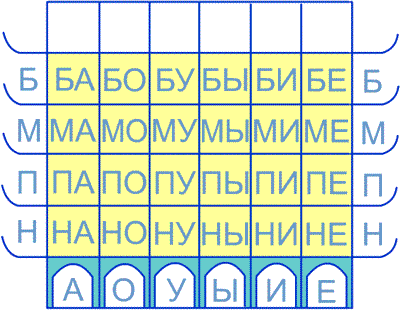 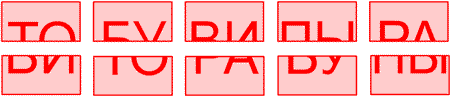 Используемая литература:1. Ковригина Т.Е., Шеремет Р.Е. Занимательное обучение чтению, Волгоград: Учитель, 20092. Рыбникова О.М. Комплексные занятия по обучению чтению детей, Волгоград: Учитель, 20093. Кубышкина Т.А., Леденева О.В. Волшебный мир звуков и слов, Москва, ООО «Дрофа», 20104. Куликовская Т. А. «Артикуляционная гимнастика»,  2006г.5.Крупенчук О.И. Тренируем пальчики – развиваем речь! Младшая группа детского сада. – СПб.: Издательский Дом «Литера», 2009. -32 ч.: ил.6.Максаков А.И. Правильно ли говорит ваш ребенок. - М.: Просвещение,7.От рождения до школы. Примерная основная общеобразовательная программа дошкольного образования/  Под ред. Н.Е. Вераксы, Т.С. Комаровой, М.А., Васильевой. – 2-е изд., испр. И доп. – М.: МОЗАИКА-СИНТЕЗ, 2011. – 336с.8.Фомичева М.Ф. Воспитание у детей правильного произношения. -М.: Просвещение, 1981. 9.Цвынтарный В. Играем пальчиками - развиваем речь. Москва.2003г. 10. Большакова С.Е. Формирование мелкой моторики. Москва, 2014г.11.Селиверстов В.И. Речевые игры с детьми - М,1994 г.12.Метельская Н.Г. 100 физминуток на логопедических занятиях. Москва, 2014г.13.Рыжова Н.В. Артикуляционная гимнастика для малышей. Москва.2013г. 14.Н.В. Кучмезова, И.А. Лигостаева. Формирование элементарных навыков звукопроизношения у ребенка с  ОВЗ. ТЦ. Сфера. 2014 г. 15.Н.С .Жукова Букварь учебное пособие Издательство «Эскимо» 2011г.сроки темаЗадачи Кол-во занятий1кварталПодготовка к обучению чтениюДиагностика слуховой и зрительной дифференцированности восприятия (различной чувствительности) и аналитичности восприятия( способности к анализу).Развитие фонетического слуха. Выделение и распознание звуков. Проговаривание чистоговорок и скороговорок для развития артикуляционного аппарата. Звукоподражание. Знакомство с алфавитом и элементами , из которых состоят печатные буквы. Запоминание букв. развитие внимание, памяти, мышления, мелкой моторики.Чтение прямого и открытого слога, составление слов из слога, соотнесение звука с буквой.32СентябрьЗапоминаем слоги, слог основная единица чтения. Знакомство с буквами звуками( А,У,О,М,С).Отработка навыка чтенияСознательное, правильное ,плавное слоговое чтение слов с новой буквой, овладение чтением слов различной слоговой структурой.8Октябрь«Живые звуки» гласные. Согласные звуки. Отработка навыка чтения Знакомство с буквами звуками.(Х,Р,Ш,Ы,Л,Н,) Отработка навыка чтенияЗакрепление зрительного образа гласных букв. Дифференциации понятие «звук»-«буква»,познакомить детей с согласной буквой, развивать слуховое внимание, фонетический слух. 8НоябрьФормирование о слоговом составе слова звук и буква . Знакомство с буквами звуками. (К,Т,И,П).Учить проговаривать слова по слогамЗакреплять практическим путем знания о звуке и букве, развитие тонкой моторики, слухового внимания, фонетического слуха.8Отработка навыка чтения с закрытыми звуками .Читаем короткие тексты. Закрепления зрительного образа буквы, отработка навыков чтения ,выкладывание букв , развитие слухового внимания, фонетического слуха. Отождествление букв с картинками-символами. Проговаривание чистоговорок и скороговорок для развития артикуляционного аппарата. Звукоподражание.декабрь Чтение слогов, слов ,знакомство с буквами звуками. (З,Г,Й,В).Учимся «читать» звуки препинания. Знакомство с буквами звуками. Отработка навыка чтенияПродолжать учить читать слоги и слова ,закрепление образа букв. Развитие тонкой моторики, слухового внимания, фонетического слуха. Проговаривание чистоговорок и скороговорок для развития артикуляционного аппарата. Звукоподражание. Знакомство с простым двухсоставным предложением.8IIкварталЧитаем слова.Читать слоги и слова на уровне автоматизации ,как целостного произносительного элемента. Составление слов из слогов. Соотнесение звука с буквой.16январьЗнакомство с буквами звуками. (Д,Б,).Отработка навыков чтения. Знакомство с буквами звукамиРазвитие слухового слуха, памяти, фонетическое восприятие. Развитие общей и тонкой моторики. Учить читать слоги и слова целостно. Проговаривание чистоговорок и скороговорок для развития артикуляционного аппарата. Звукоподражание.8февральЗнакомство с буквами звуками(Ж,Е,ЬЯ,). Читаем короткие тексты Выделение нужной буквы из ряда букв, отработка навыков чтения.8III квартал От коротких текстов к более большим. Учимся «читать» звуки препинания.Учиться в полной мере осмысливать прочитанное понимание последовательности и причинно- следственной связей описываемых в тексте событий. Учится осмысливать слова и грамматические формы, в которых они находятся ,союзы и предлоги.32Март Знакомство с буквами звуками.(Ю,Ё,). Отработка навыка чтения. Читаем короткие тексты.Ознакомление с графическим образом букв. Развитие слухового слуха, памяти, фонетическое восприятие. Развитие общей и тонкой моторики. Учить читать слоги и слова целостно. Проговаривание чистоговорок и скороговорок для развития артикуляционного аппарата. Звукоподражание.8апрельЗнакомство с буквами звуками. (Ч,Э,Ц).Отработка навыка чтения. Читаем короткие тексты.Продолжать учить читать слоги и слова ,закрепление образа букв. Учиться осмысливать прочитанное. Развитие тонкой моторики, слухового внимания, фонетического слуха. Проговаривание чистоговорок и скороговорок для развития артикуляционного аппарата. Звукоподражание8Май Знакомство с буквами звуками. (Ф,Щ,Ъ).Отработка навыка чтения. Читаем короткие тексты.Ознакомление с графическим образом букв. Продолжать учить читать слоги и слова ,закрепление образа букв. Учиться осмысливать прочитанное Развитие слухового слуха, памяти, фонетическое восприятие. Развитие общей и тонкой моторики. Учить читать слоги и слова целостно. Проговаривание чистоговорок и скороговорок для развития артикуляционного аппарата. Звукоподражание.8Сроки темазадачиКол-во занятийI кварталПодготовка к обучению чтенияДиагностика слуховой и зрительной дифференцированности восприятия (различной чувствительности) и аналитичности восприятия( способности к анализу).Развитие фонетического слуха. Выделение и распознание звуков. Проговаривание чистоговорок и скороговорок для развития артикуляционного аппарата. Звукоподражание. Знакомство с алфавитом и элементами , из которых состоят печатные буквы. Запоминание букв,развитие внимание, памяти, мышления, мелкой моторики.24СентябрьФормирование зрительного восприятия. «Звуки и буквы»Познакомить детей с понятием «звук», «буква»; – дать понятие об артикуляционном аппарате. Развивать интерес и внимание к слову. Воспитывать доброжелательные отношения друг к другу. Развитие мелкой моторики рук ,речевое дыхание, артикуляционных движений. Развивать мышцы губ и языка, тренировать речевой аппарат, пополнять словарный запас. Проговаривание чистоговорок и скороговорок для развития артикуляционного аппарата. Звукоподражание8ОктябрьРазвитие зрительной и зрительно моторной памяти. Знакомство с звуками [А ][О][У] Познакомить детей с гласным звуками. Учить находить этот звук в словах, развивать фонематический слух. Развивать мышцы губ и языка, тренировать речевой аппарат, речевое дыхание, пополнять словарный запас. Проговаривание чистоговорок и скороговорок для развития артикуляционного аппарата. Звукоподражание .Начинать овладевать технической стороной письма и элементарными графическими умениями.  Вызвать у детей интерес к изучению звуков и букв.8НоябрьИграем с неречевыми звуками . Знакомство с звуками [И ][Ы][С] Н]. Развитие зрительной и зрительно моторной памятиУчить находить этот звук в словах, развивать фонематический слух. Развивать мышцы губ и языка, тренировать речевой аппарат, речевое дыхание, пополнять словарный запас. Проговаривание чистоговорок и скороговорок для развития артикуляционного аппарата. Звукоподражание .Развивать техническую сторону письма и элементарные графические  умения. Учить придумывать слова на заданный звук, развивать фантазию. Вызвать у детей интерес к изучению звуков и букв8IIквартал III кварталБуквенный период обучения.Продолжать работу по формированию фонетического слуха ,развивать речь, учить детей принимать знания и умения, полученных на занятиях.48ДекабрьЗакрепить знания со звуком [C`],[C]. Знакомство с звуками[К],[ К`],[Т`],[Т]. Развитие зрительной и зрительно моторной памятиУчить находить этот звук в словах, развивать фонематический слух. Развивать мышцы губ и языка, тренировать речевой аппарат, речевое дыхание, пополнять словарный запас. Проговаривание чистоговорок и скороговорок для развития артикуляционного аппарата. Звукоподражание .Развивать техническую сторону письма и элементарные графические  умения. Развитие мелкой моторики. Учить придумывать слова на заданный звук, развивать фантазию. Вызвать у детей интерес к изучению звуков и букв. Упражнять в подборе слов с противоположным значением8ЯнварьЗакрепить знания со звуком [Т],[Т`]. Знакомство с звуками[Л],[ Л`],[Р],[Р`]. Развитие зрительной и зрительно моторной памяти.Развивать фонематический слух. Развивать мышцы губ и языка, тренировать речевой аппарат, речевое дыхание, пополнять словарный запас. Проговаривание чистоговорок и скороговорок для развития артикуляционного аппарата. Звукоподражание .Развивать техническую сторону письма и элементарные графические  умения. Учить придумывать слова на заданный звук, развивать фантазию. Вызвать у детей интерес к изучению звуков и букв. Развитие мелкой моторики.8ФевральЗакрепить знания со звуком [Р`],[Р]. Знакомство с звуками[В],[ В`]. Развитие зрительной и зрительно моторной памяти.Развивать фонематический слух. Развивать мышцы губ и языка, тренировать речевой аппарат, речевое дыхание, пополнять словарный запас. Проговаривание чистоговорок и скороговорок для развития артикуляционного аппарата. Звукоподражание развитие мелкой моторики. Повторение пройденного.	Продолжать развивать умение различать гласные звуки [а], [о], [у], [ы]; согласные звуки [н], [н'], [с], [с'], [к], [к'], [в],  [т], [т'], [л], [л'], [р], [р']. Упражнять в подборе слов с противоположным значением8МартОбработка навыков со звуками . Знакомство с звуками[Е],[ Ё`],[П`],[П]. Развитие зрительной и зрительно моторной памяти.Развивать логическое мышление, связную речь. Развивать фонематический слух. Развивать мышцы губ и языка, тренировать речевой аппарат, речевое дыхание, пополнять словарный запас. Проговаривание чистоговорок и скороговорок для развития артикуляционного аппарата. Звукоподражание развитие мелкой моторики.Упражнять в изменении существительных по падежам (дательный падеж). Развивать мелкую моторику, память, мышление. Упражнять в образовании мно-жественного числа существительных.8Апрель Знакомство с звуками[М],[ М`].[З],[ З`]. Развитие зрительной и зрительно моторной памяти.Продолжать учить упражнять в умении конструировать и реконструировать букву: З – В – Р, В – Ы; [З] – [С], [ЗЬ] – [СЬ], умение соотносить звуки [З], [ЗЬ], [С], [СЬ] с буквами З и С. Развивать логическое мышление, связную речь. Развивать фонематический слух. Развивать мышцы губ и языка, тренировать речевой аппарат, речевое дыхание, пополнять словарный запас. Проговаривание чистоговорок и скороговорок для развития артикуляционного аппарата. Звукоподражание развитие мелкой моторики.Упражнять в изменении существительных по падежам (дательный падеж). Развивать мелкую моторику, память, мышление8МайЗнакомство с звуками[Д],[ Д`].[Развитие зрительной и зрительно моторной памяти.Развивать слуховую дифференциацию [П] – [Б], [ПЬ] -  [БЬ], умение соотносить звуки [Б], [БЬ], [П], [ПЬ]  с буквами Б и П, [Д] - [Т],  [ДЬ] -  ТЬ[] , умение соотносить звуки [Д], [ДЬ], [Т], [ТЬ] с буквами Д и Т. Упражнять в образовании мно-жественного числа существительных. Развивать память, речь. Обогащать словарный запас. Развивать логическое мышление, связную речь. Развивать фонематический слух. Развивать мышцы губ и языка, тренировать речевой аппарат, речевое дыхание, пополнять словарный запас. Проговаривание чистоговорок и скороговорок для развития артикуляционного аппарата. Звукоподражание развитие мелкой моторики.Упражнять в изменении существительных по падежам (дательный падеж). Развивать мелкую моторику, память, мышление8срокитемазадачиКол-во занятийIкварталЗнакомство с органами артикуляционного аппаратаРазвитие слухового внимания и фонематического восприятия. Дифференциация неречевых звуков, слогов и слов, близких по звуковому составу. Занятия, игры, задания, беседы, чтение стихотворения, загадывания загадки, заучивание  скороговорок.24Сентябрь"Знакомство с артикуляционным аппаратом".Знакомство со звуком «А».Время года «Осень». Знакомство с домиком Язычка. «Веселая прогулка» упр. Упр. « Дождик»,Упр. «Сдуй ватный шарик» Упр. «Послушаем звуки вокруг нас»Развитие мелкой и общей моторики. Совершенствование фонематического слуха, дикции, памяти.Развивать логическое мышление, связную речь. Развивать фонематический слух. Развивать мышцы губ и языка, тренировать речевой аппарат, речевое дыхание, пополнять словарный запас. Проговаривание чистоговорок и скороговорок для развития артикуляционного аппарата. Звукоподражание развитие мелкой моторики. 8Октябрь     Гласные звукиЗнакомство со звуком У. «Знакомство со звуком И. Артикуляционные упр. начальный комплекс «Окошко»,«Лягушка»,«Хоботок», «Трубочка»,  «Лопатка». Развитие мелкой моторики рук Упр. «Цыпа-Цыпа», Упр. «В лес за листьями». Упр. «Сдуй пушинку» Упр. «Подуйна осенний листок»Развитие мелкой и общей моторики. Совершенствование фонематического слуха, дикции, памяти.Развивать логическое мышление, связную речь. Развивать фонематический слух. Развивать мышцы губ и языка, тренировать речевой аппарат, речевое дыхание, пополнять словарный запас. Проговаривание чистоговорок и скороговорок для развития артикуляционного аппарата. Звукоподражание развитие мелкой моторики.8НоябрьЗнакомство со звуком О.Знакомство со звуком Ы. Артикуляционные упр. начальный комплекс «Толстячок», «Худышка»,«Накажем непослушный язычок», «причешем язычок», «Часики», «Качели». Упр. «Рябиновые бусы», Упр. « Дождик». Упр. «Накачаем шину насосом», Упр. «Звуки осеннего леса».Развивать логическое мышление, связную речь. Развивать фонематический слух. Развивать мышцы губ и языка, тренировать речевой аппарат, речевое дыхание. Звукоподражание развитие мелкой моторики.2II КварталЗнакомство с согласными звукамиФормировать умение слышать отдельные звуки в словах;- развивать слуховое внимание;- формировать правильно произносить гласные а, о, у, э, и,  согласные п, б, т, д, к, г,  в, ф;. Занятия, игры, задания, беседы, чтение стихотворения, загадывания загадки, заучивание  скороговорок.Занятия, игры, задания, беседы, чтение стихотворения, загадывания загадки, заучивание  скороговорок.24ДекабрьСогласные звукиЗнакомство со звуком Э.Знакомство со звуком [Н]-[Н`]. Зима. «Новый год у ворот».Комплекс упражнений,  вырабатывающий правильный артикуляционный уклад звуков С-СЬ-З-ЗЬ «Упрямый ослик», «трубочка», «Лягушка»-«хоботок», Лопатка. «Киска сердится», «Накажем непослушный язычок»  «Чистим нижние зубы», «Качели», «Почистим нижние зубы». Упр. «Пришла зима», Упр. «Новогодняя елочка». Упр.«Пускание мыльных пузырей», Упр. «Сдуй снежинку».Развивать логическое мышление, связную речь. Развивать фонематический слух. Развивать мышцы губ и языка, тренировать речевой аппарат, речевое дыхание. Звукоподражание развитие мелкой моторики.8ЯнварьЗнакомство со звуками [М]-[М`],[П]-[П`]. Комплекс упражнений,  вырабатывающий правильный артикуляционный уклад звуков Ш-Ж-Щ-Ч «Вкусное варенье», «грибок», «Бублик», «Фокус», «Маляр «Гармошка» Упр.  «Лыжи, санки и коньки»,«Кулачки – ладошки» .Упр. «Подуй на ленточки». Упр. «Сдуй шарик»Развивать логическое мышление, связную речь. Развивать фонематический слух. Развивать мышцы губ и языка, тренировать речевой аппарат, речевое дыхание, пополнять словарный запас. Проговаривание чистоговорок и скороговорок для развития артикуляционного аппарата. Звукоподражание развитие мелкой моторики.8ФевральЗнакомство со звуками [Б]-[Б`],[Т]-[Т`].  Комплекс упражнений,  вырабатывающий правильный артикуляционный уклад звуков К-Г-Х чередование упражнений «Лягушка-Хоботок», «Лопаточка-Иголочка», «Киска сердится», «Чистим зубки», «Посчитай нижние зубки», «катушка», «Качели». Упр. «Лошадки» , Упр.  Пошли пальчики гулять» Пропевание гласных звуков с движениями рук (а)-руки вниз, (о) –руки вверх, (и) – в стороны, (у)-руки вперед, (Ы) –руки назад, Упр. «Подскажи словечко»Развивать логическое мышление, связную речь. Развивать фонематический слух. Развивать мышцы губ и языка, тренировать речевой аппарат, речевое дыхание, пополнять словарный запас. Проговаривание чистоговорок и скороговорок для развития артикуляционного аппарата. Звукоподражание развитие мелкой моторики.8III КварталИнтегрированные занятия изобразительная деятельность и  развитие речи.Развивается понимание речи, умение вслушиваться в обращённую речь, выделять название предметов, действий, признаков. Совершенствование фонематического слуха, дикции, памяти. Занятия, игры, задания, беседы, чтение стихотворения, загадывания загадки, заучивание  скороговорок. Занятия, игры, задания, беседы, чтение стихотворения, загадывания загадки, заучивание  скороговорок.24МартЗнакомство со звуками [Д]-[Д`],[К]-[К`],[Г]-[Г`].«Весна».  «Овощи». Комплекс упражнений,  вырабатывающий правильный артикуляционный уклад звуков Л-ЛЬ чередование упражнений «Лягушка-хоботок», «Лопатка» ,  «накажем непослушный язычок», «Вкусное варенье», «Качели», «Пароход», «Индюк», «Посчитай зубки», «Маляр», «Чистим верхние зубы», «Поймай звук Л». Упр. «Тесто», Упр. «Совушка-сова». Упр. «Падающие звезды» Развивать логическое мышление, связную речь. Развивать фонематический слух. Развивать мышцы губ и языка, тренировать речевой аппарат, речевое дыхание, пополнять словарный запас. Проговаривание чистоговорок и скороговорок для развития артикуляционного аппарата. Звукоподражание развитие мелкой моторики.8АпрельЗнакомство со звуками [Х]-[Х`],[В]-[В`].«Домашние животные». Комплекс упражнений,  вырабатывающий правильный артикуляционный уклад звуков Р-РЬ «Качели», «Маляр», «Чистим верхние зубки». «Посчитай верхние зубки», «Лошадка», «Грибок», «Гармошка», «Барабан» , «Комарик», «Моторчик». Упр. «Солнышко» . Упр. «Подуй в бутылочку», Упр. «Сдуй ватный шарик»Развивать логическое мышление, связную речь. Развивать фонематический слух. Развивать мышцы губ и языка, тренировать речевой аппарат, речевое дыхание, пополнять словарный запас. Проговаривание чистоговорок и скороговорок для развития артикуляционного аппарата. Звукоподражание развитие мелкой моторики.8МайЗнакомство со звуками [Ф]-[Ф`],[ [С]-[С`],[З]-[З`].«Домашние животные и их детеныши». Повторение комплекс упражнений,  вырабатывающий правильный артикуляционный уклад звуков. Упр. «Птичка», Упр. «Сдуй бабочку с цветка», Упр. «Мы катались по горам, пели тут и пели там»Развивать логическое мышление, связную речь. Развивать фонематический слух. Развивать мышцы губ и языка, тренировать речевой аппарат, речевое дыхание, пополнять словарный запас. Проговаривание чистоговорок и скороговорок для развития артикуляционного аппарата. Звукоподражание развитие мелкой моторики.8срокитемазадачиКол-во занятий IкварталЗнакомство с органами артикуляционного аппаратаРазвитие слухового внимания и фонематического восприятия. Дифференциация неречевых звуков, слогов и слов, близких по звуковому составу. Занятия, игры, задания, беседы, чтение стихотворения, загадывания загадки, заучивание  скороговорок.12Сентябрь"Знакомство с артикуляционным аппаратом".Знакомство с домиком Язычка. «Веселая прогулка» упражнение.Упр. « Дождик», Упр. «Сдуй ватный шарик»Развитие мелкой и общей моторики. Совершенствование фонематического слуха, дикции, памяти.Развивать логическое мышление, связную речь. Развивать фонематический слух. Развивать мышцы губ и языка, тренировать речевой аппарат, речевое дыхание, пополнять словарный запас. Проговаривание чистоговорок и скороговорок для развития артикуляционного аппарата. Звукоподражание развитие мелкой моторики. 4Октябрь     Артикуляционные упр. начальный комплекс «Окошко», «Лягушка». Упр. «Рябиновые бусы», Упр. «Сду Артикуляционные упр. начальный комплекс«Лягушка-хоботок»«лопатка»й пушинку», Упр. «Цыпа-Цыпа»Развитие мелкой и общей моторики. Совершенствование фонематического слуха, дикции, памяти.Развивать логическое мышление, связную речь. Развивать фонематический слух. Развивать мышцы губ и языка, тренировать речевой аппарат, речевое дыхание, пополнять словарный запас. Проговаривание чистоговорок и скороговорок для развития артикуляционного аппарата. Звукоподражание развитие мелкой моторики.4НоябрьАртикуляционные упр. начальный комплекс «Толстячок», «Худышка»,«Накажем непослушный язычок», «причешем язычок», «Часики», «Качели». Упр. «Накачаем шину насосом»Развивать логическое мышление, связную речь. Развивать фонематический слух. Развивать мышцы губ и языка, тренировать речевой аппарат, речевое дыхание. Звукоподражание развитие мелкой моторики.4II КварталЗнакомство с  гласными  и согласными звукамиФормировать умение слышать отдельные звуки в словах;- развивать слуховое внимание;- формировать правильно произносить гласные а, о, у, э, и,  согласные п, б, т, д, к, г,  в, ф;. Занятия, игры, задания, беседы, чтение стихотворения, загадывания загадки, заучивание  скороговорок12ДекабрьСогласные звукиЗнакомство со звуком  А,У,И, Знакомство со звуком Зима. Новый год у ворот.Комплекс упражнений,  вырабатывающий правильный артикуляционный уклад звуков С-СЬ-З-ЗЬ «Чистим нижние зубы», «Качели», «Почистим нижние зубы» , Упр. «Новый год», Упр.»Подуй в бутылочку, Упр. «Сдуй снежинку»Развивать логическое мышление, связную речь. Развивать фонематический слух. Развивать мышцы губ и языка, тренировать речевой аппарат, речевое дыхание. Звукоподражание развитие мелкой моторики.4ЯнварьЗнакомство со звуками Ж-Ш, Комплекс упражнений,  вырабатывающий правильный артикуляционный уклад звуков Ш-Ж-Щ-Ч «Вкусное варенье», «грибок», Упр. «Лыжи, санки и коньки», Упр. «Подуй на ленточки», Упр. «Сдуй шарик».Развивать логическое мышление, связную речь. Развивать фонематический слух. Развивать мышцы губ и языка, тренировать речевой аппарат, речевое дыхание, пополнять словарный запас. Проговаривание чистоговорок и скороговорок для развития артикуляционного аппарата. Звукоподражание развитие мелкой моторики.4ФевральЗнакомство со звуками К-Г-Х. Комплекс упражнений,  вырабатывающий правильный артикуляционный уклад звуков К-Г-Х «Посчитай нижние зубки», «катушка», «Качели». Упр.  Пошли пальчики гулять. Упр «Сдуй листочек».Развивать логическое мышление, связную речь. Развивать фонематический слух. Развивать мышцы губ и языка, тренировать речевой аппарат, речевое дыхание, пополнять словарный запас. Проговаривание чистоговорок и скороговорок для развития артикуляционного аппарата. Звукоподражание развитие мелкой моторики.4III КварталИнтегрированные занятия изобразительная деятельность и  развитие речи.Развивается понимание речи, умение вслушиваться в обращённую речь, выделять название предметов, действий, признаков. Совершенствование фонематического слуха, дикции, памяти. Занятия, игры, задания, беседы, чтение стихотворения, загадывания загадки, заучивание  скороговорок12МартЗнакомство со звуками С-З Л- ЛВесна. Комплекс упражнений,  вырабатывающий правильный артикуляционный уклад звуков Л-ЛЬ «накажем непослушный язычок», «Вкусное варенье», «Качели, Упр. «Тесто» Пропевание гласных звуков с движениями рук (а)-руки вниз, (о) –руки вверх, (и) – в стороны, (у)-руки вперед, (Ы) –руки назад.Развивать логическое мышление, связную речь. Развивать фонематический слух. Развивать мышцы губ и языка, тренировать речевой аппарат, речевое дыхание, пополнять словарный запас. Проговаривание чистоговорок и скороговорок для развития артикуляционного аппарата. Звукоподражание развитие мелкой моторики.4АпрельЗнакомство со звуками З-СКомплекс упражнений,  вырабатывающий правильный артикуляционный уклад звуков Л-ЛЬ «Маляр», «Чистим верхние зубы», «Поймай звук Л» Упр. «Птичка», Упр. «Подуй в бутылочку»Развивать логическое мышление, связную речь. Развивать фонематический слух. Развивать мышцы губ и языка, тренировать речевой аппарат, речевое дыхание, пополнять словарный запас. Проговаривание чистоговорок и скороговорок для развития артикуляционного аппарата. Звукоподражание развитие мелкой моторики.4МайЗнакомство со звукамиС-Ш  Комплекс упражнений,  вырабатывающий правильный артикуляционный уклад звуков Р-РЬ «Комарик», «Моторчик». Упр. «Сдуй ватный шарик»Развивать логическое мышление, связную речь. Развивать фонематический слух. Развивать мышцы губ и языка, тренировать речевой аппарат, речевое дыхание, пополнять словарный запас. Проговаривание чистоговорок и скороговорок для развития артикуляционного аппарата. Звукоподражание развитие мелкой моторики.4